Département de Seine  Marne								          Mairie de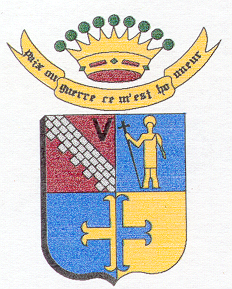          V O U L X							   Nom – Prénom de l’enfant :Date de naissance :Adresse :Total à régler :						[ ] espèces        [ ] chèqueVoulx, le							 Signature des parentsJoursInscritMatin Heure d’arrivéeSoirHeure de départJUIN 2022-début JUILLET 2022Mercredi 01 juin 2022[   ]JUIN 2022-début JUILLET 2022Mercredi 08 juin 2022[   ]JUIN 2022-début JUILLET 2022Mercredi 15 juin 2022[   ]JUIN 2022-début JUILLET 2022Mercredi 22 juin 2022[   ]JUIN 2022-début JUILLET 2022Mercredi 29 juin 2022[   ]JUIN 2022-début JUILLET 2022Mercredi 06 juillet 2022[   ]NOMBRE  TOTAL  DE  JOURSNOMBRE  TOTAL  DE  JOURS                   X                 =                        €                   X                 =                        €